21.02.2018г. «О проведении республиканского конкурса  чтецов на родных языках»В Дагестанском институте развития образования подвели итоги Республиканского конкурса на лучшего чтеца на родном языкеВ Международный день родного языка, 21 февраля, в Дагестанском институте развития образования состоялся финал VIII Республиканского конкурса на лучшего чтеца произведений дагестанских авторов на родных языках.Более 400 учащихся 11-х классов из 50 районов республики читали стихи на родных языках. Звучали произведения Расула Гамзатова, Фазу Алиевой, Залму Батировой, Ирчи Казака и многих других известных дагестанских поэтов.Оценивали мастерство участников конкурса писатели, поэты и заслуженные деятели искусств.Помимо стихов, в этот день звучали и песни на языках народов Северного Кавказа, а некоторые участники подготовили танцевальные номера.В торжественном открытии финальной части конкурса приняли участие учителя и педагоги, сотрудники Дагестанского научно-исследовательского института педагогики им. А.А. Тахо-Годи и Министерства образования и науки Республики Дагестан. Приветствовал участников ректор ДИРО Гамзат Джамалудинов. Для всех гостей был организован праздничный концерт.В этот день в ДИРО были организованы также круглые столы для учителей, в ходе которых участники встречи обсудили проблемы преподавания родных языков.Завершилось празднование Международного дня родного языка подведением итогов конкурса лучшего чтеца и церемонией награждения победителей.Лучшими чтецами произведений дагестанских авторов на родных языках в 2018 году признаны Мурад Абуталибов из МКОУ «СОШ № 7» г. Кизилюрта (аварский язык), Хадижат Багомедова из МКОУ «Краснопартизанская СОШ» Сергокалинского района (даргинский язык), Марьям Саидова из Люксембургского агротехнического лицея Бабаюртовского района (кумыкский язык), Секинат Качабекова из МКОУ «Куркентская СОШ №1 им.М.М.Рагимова» Сулейман-Стальского района (лезгинский язык), Диана Курбанова из МКОУ «Тухчарская СОШ№1» Новолакского района (лакский язык), Зарема Акимова из МКОУ «Куркакская СОШ» Табасаранского района (табасаранский язык), Гохмаз Неметуллаев из МБОУ «СОШ № 11» г. Дербента (азербайджанский язык), Мадина Гшикаева из МКОУ «Солнечная СОШ» Хасавюртовского района (чеченский язык), Руслан Сагиндиков из МКОУ «Ортатюбинская СОШ» Ногайского района (ногайский язык), Айше Маллеева из ГКОУ РД «Новомуслахская СОШ Рутульского района» ГКУ РД «ЦОДОУ ЗОЖ» (цахурский язык) и Замира Зиявдинова из МКОУ «Гелинбатанская СОШ» Табасаранского района (агульский язык).Республиканский конкурс на лучшего чтеца произведений дагестанских авторов на родных языках (далее -Конкурс) направлен на выявление творчески одаренных детей, с перспективой их дальнейшего литературно-художественного и эстетического развития, формирование интереса к словесному искусству, развитие культуры устной и письменной речи, привитие любви к чтению художественной литературы. Цели Конкурса: - развитие творческих способностей детей и подростков на основе изучения литературного наследия Дагестана;- поддержка и выявление юных дарований;- повышение духовной культуры детей и подростков;- развитие литературно-эстетических способностей учащихся, привитие им художественно-эстетического вкуса;- развитие культуры устной и письменной речи учащихся, их рече-языковой компетенции;- нравственное формирование личности учащихся средствами литературы;- совершенствование работы литературных кружков, клубов.Участники КонкурсаК участию в Конкурсе были приглашены учащиеся 11 классов общеобразовательных организаций РД, любители родной словесности, имеющие высокие результаты по родному языку и литературе и обладающие навыками художественного чтения.Конкурс проводится по языковым номинациям: аварский, даргинский, кумыкский, лезгинский, табасаранский, лакский, чеченский, ногайский, азербайджанский, агульский, рутульский, цахурский языки.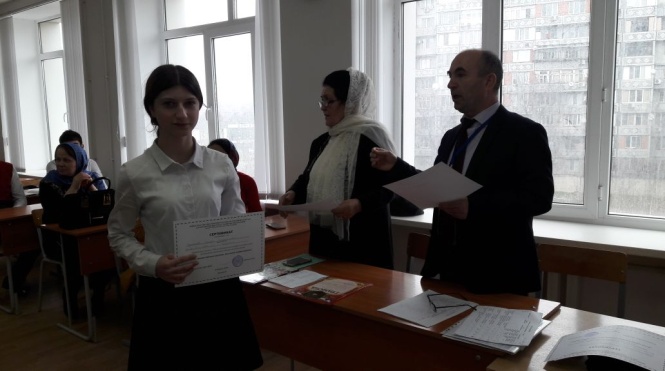 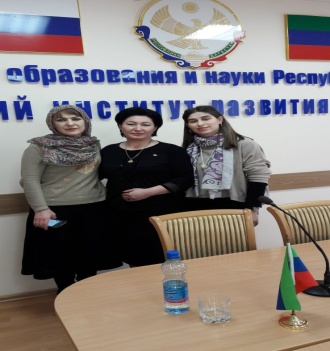 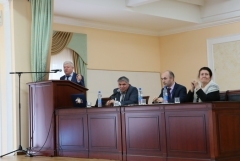 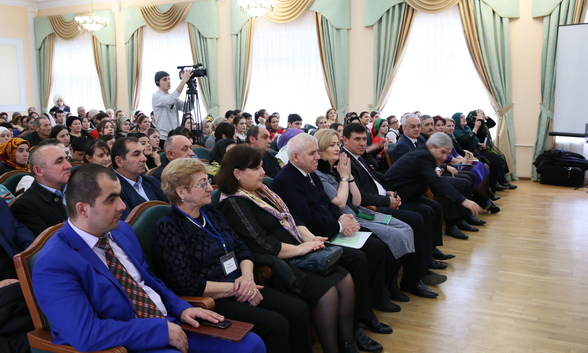 